SUNRISE ONEPHYSICS P3 MSPRE-MOCK 2023QUESTION 1 PART A(i) Table 1			(Check trend)		6 marks – max 6 correct.		1 mark – Each correct (J) Graph (5 marks)yo = 4.9cm ¹ (y – intercept of student)b = 6.1cm  0.1 ¹¹                  = 1.245 ¹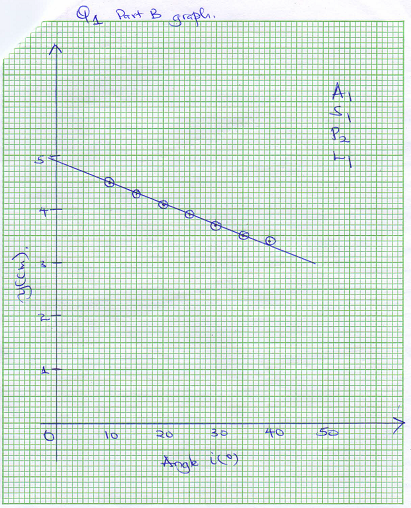 PART Bh = 15cm  1cm 1(must be to 1.d.p)d = 2cm  1cm   [Use students value] (must be to 1.d.p)t = h – d        = 15 – 2(must be to 1.d.p)       = 13cm [Use students substitution of c and d]M = 61.2  10g [Use students value]D = 2.53cm  0.1cm  (must be to 2.d.p)M = 12R² Correct substitution 	   = 1.014gcmˉ³ QUESTION 2i) V1 =	   0.35 V +  0.10V    	at least 1d.p					(1mark)ii)				(1mark)Correct substitution 					½ mkCorrect evaluation to 4 s.f or exact 			½ mkIf missing unit deny		½mkIf wrong units Penalize 	½mk   d) i) V2 =     0.70 V+ 0.10V    	at least 1d.p					(1mark)ii)											(1mark)Correct substitution 					½ mkCorrect evaluation to 4s.f or exact			½ mkIf missing unit deny		½mkIf wrong units Penalize 	½mk   e)											(1mark)Principle of averaging shown 			½ mkCorrect evaluation to 4s.f or exact			½ mkIf missing unit deny	½mkIf wrong units Penalize 	½mkf)											(2marks)Application of the formula  	or 	        1mkCorrect evaluation of C to 4s.f or exact 				1mkIf missing unit deny 		1mkIf wrong units Penalize 	1mkh) (4marks)j)											(5marks)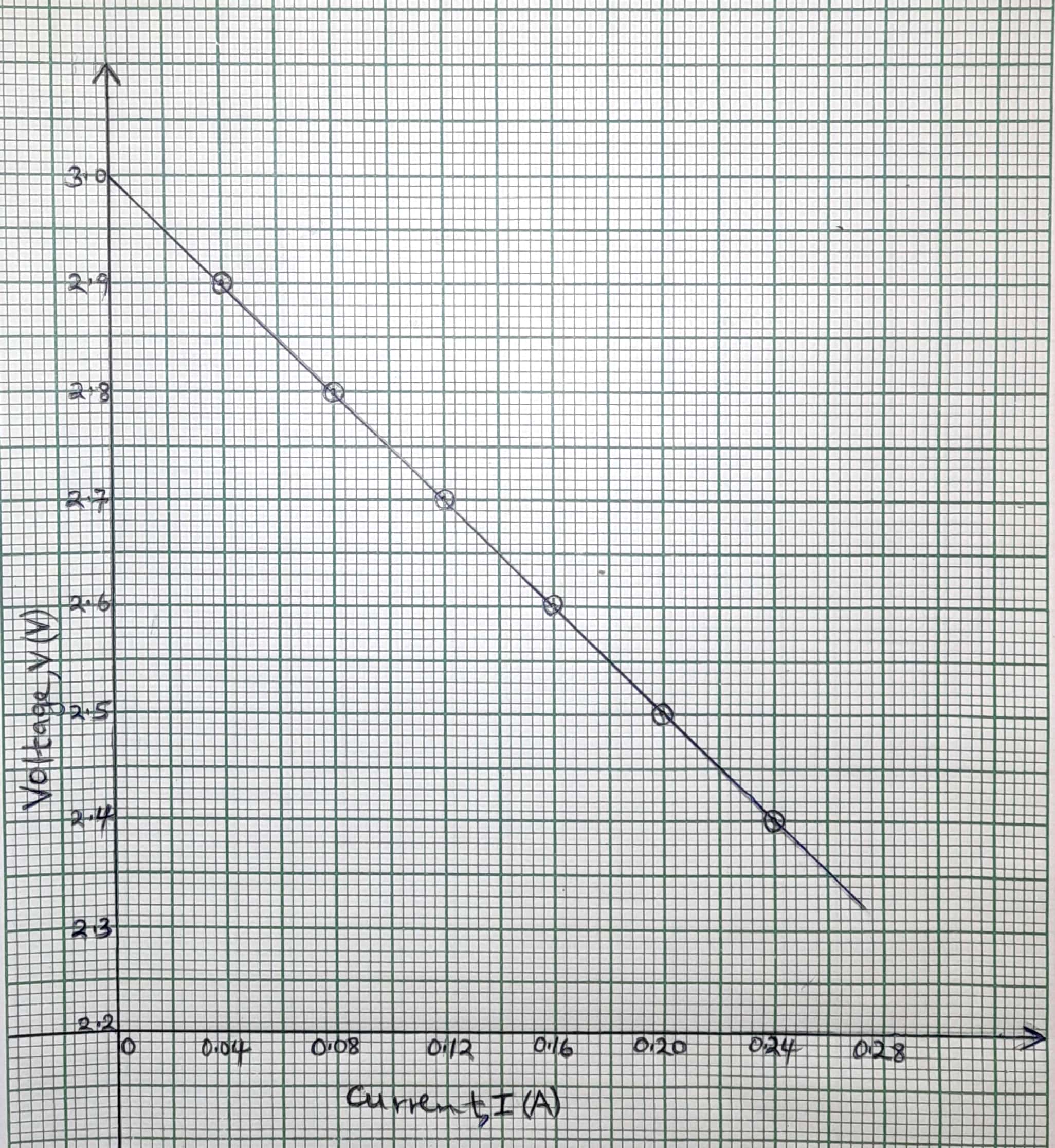 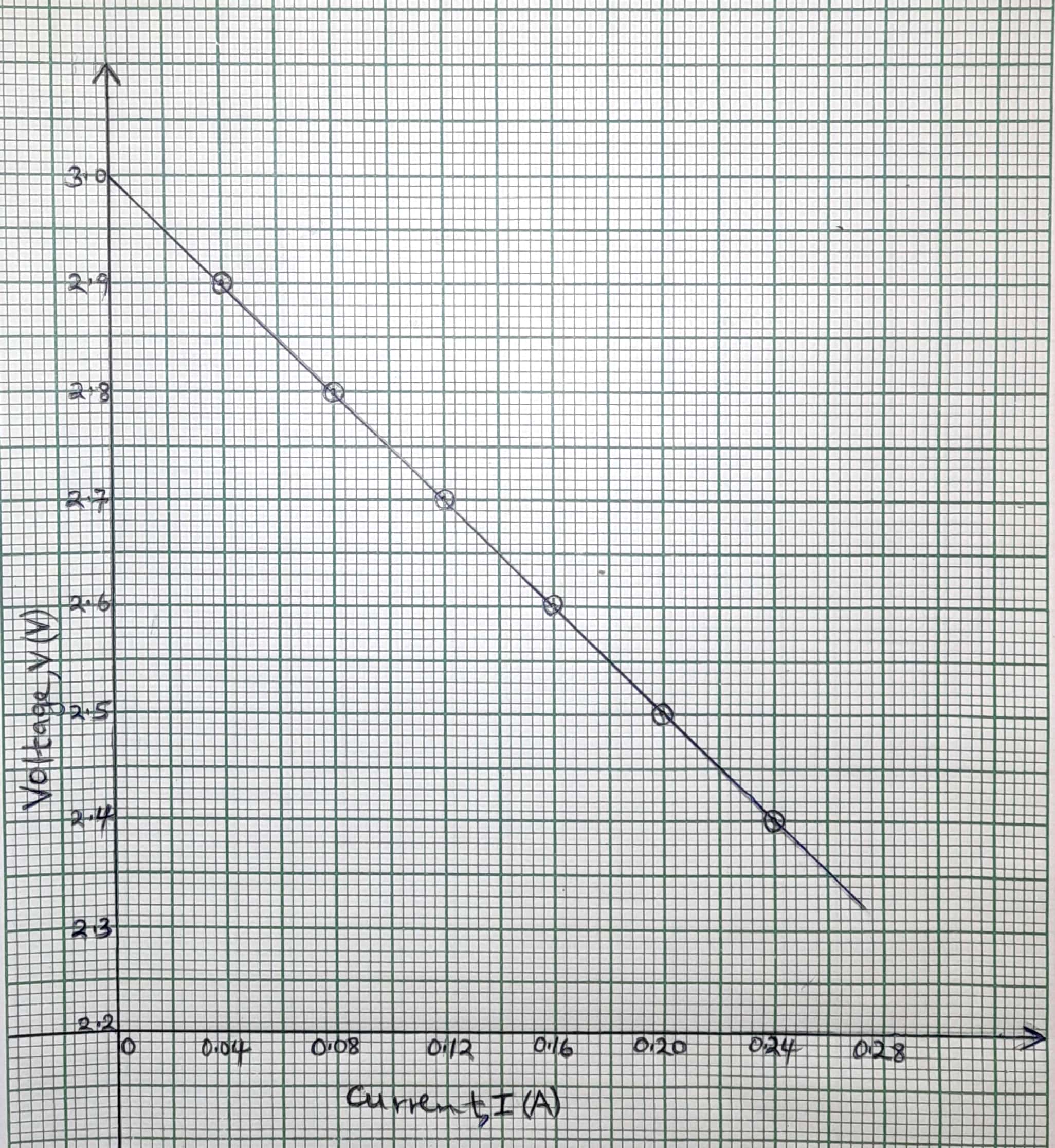 k)											(2marks)Change in y     				 ½mkChange in x 					½mkCorrect evaluation to 4s.f or exact 		1mkIf missing unit deny		½mkIf wrong units Penalize 	½mkl) E = 	y – intercept.     						(1mark)To be read from the graph, so graph should be extrapolated. If missing unit deny	½ mkfully if graph not extrapolatedr = 	Slope	 							(1mark)Ignore signIf missing unit deny	½mkAngle. iº10152025303540y(cm)4.54.34.13.93.73.53.4Current, I (A)0.040.080.120.160.200.24Voltage, V(V)2.92.82.72.62.52.4Each 1mk to a max of 4 correct values + 0.3V at least 1d.p      NB: Voltage, V should NOT go beyond 3.0VEach 1mk to a max of 4 correct values + 0.3V at least 1d.p      NB: Voltage, V should NOT go beyond 3.0VEach 1mk to a max of 4 correct values + 0.3V at least 1d.p      NB: Voltage, V should NOT go beyond 3.0VEach 1mk to a max of 4 correct values + 0.3V at least 1d.p      NB: Voltage, V should NOT go beyond 3.0VEach 1mk to a max of 4 correct values + 0.3V at least 1d.p      NB: Voltage, V should NOT go beyond 3.0VEach 1mk to a max of 4 correct values + 0.3V at least 1d.p      NB: Voltage, V should NOT go beyond 3.0V